МІНІСТЕРСТВО ОСВІТИ І НАУКИ УКРАЇНИ
Львівський національний університет імені Івана Франка
Факультет філософський
Кафедра політологіїЗатверджено На засіданні кафедри політології філософського факультету Львівського національного університету імені Івана Франка (протокол № 1 від 29.08 2019 р.) Завідувач кафедри: проф. Романюк А.С.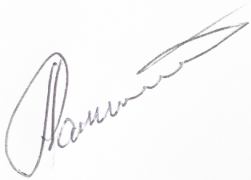 Силабус з навчальної дисципліни «ПСИХОЛОГІЯ ВИЩОЇ ШКОЛИ»,
що викладається в межах ОПН третього (освітньо-наукового) рівня вищої освіти для
здобувачів за спеціальністю 052 ПолітологіяЛьвів 2019 р.ДОДАТОКСхема курсу1 год.Тема № 9: Психологічні теорії Самостійна робота, як підґрунтя сучасних методик розв'язання задач викладання у вищій школіТеорія поетапного формування розумових дій П. Гальперіна та її “методичні” можливості. Когнітивно-біхевіоральний підхід до навчання.Проблемне навчання: розв'язанню проблем можна навчити.Програмоване навчання: засади, переваги, обмеження.Інтенсифікація навчання: складніше, швидше, більшими порціями.Модель взаємодії “учень- викладач” у навчальному процесі (за К. Роджерсом).Тема № 10: Психологічні засади інтерактивного навчанняПідхід, центрований на студенті. Психологічне забезпечення методик, що використовуються в інтерактивному навчанні. Вплив інтерактивного навчання	наособистісну, пізнавальну	таемоційну сферу особистості студента. Що дає “взаємодія студентів” викладачу?Презентація навчально- методичні матеріалиБЛ - 1-7; ДЛ -11,12,15,18,19Опрацювати відповідні розділи рекомендованої літератури.3 год.7 тижденьНазва курсуПСИХОЛОГІЯ ВИЩОЇ ШКОЛИАдреса викладання курсум. Львів, вул. Коперніка, 3, кафедра психологіїФакультет та кафедра, за якою закріплена дисциплінаФілософський факультет, кафедра психологіїГалузь знань, шифр та назва спеціальності05 «Соціальні та поведінкові науки»; 053 «Психологія»Викладач (-і)Грабовська Софія Леонідівна, кандидат філософських наук, професор, завідувачка кафедри психології філософського факультетуСеник Оксана Мирославівна, кандидат психологічних наук, доцент кафедри психології філософського факультетуКонтактна інформація викладача (-ів)ел. пошта sofiia.hrabovska@lnu.edu.uaтел. (038) 0989533059ел. пошта oksana.senyk85@gmail.com>@lnu.edu.uaтел. (038) 0632425211Консультації по курсу відбуваютьсяЩопонеділка, 15.00-16.00 год. (кафедра психології, вул. Коперніка, 3)Сторінка курсуhttp://filos.lnu.edu.ua/department/psyholohijiІнформація про курсДля аспірантів 2 року навчання.Види діяльностей, в яких апіранти можуть застосувати отримані знання: дидактична, науково-дослідна, методична, організаційна, виховна, педагогічна тощо) і /або типи задач, у виконанні і розв'язанні яких слухачі зможуть використати здобуті в межах курсу знання і вміння: розв'язувати задачі і проблеми, що виникають у навчальному процесі та виховній роботі зі студентами, розуміти себе та інших, будувати ефективне спілкування, організовувати командну взаємодію, будувати власну кар'єру.Коротка анотація курсуНавчально-виховний процес у вищій школі вимагає ґрунтовного психолого-педагогічного забезпечення, високої психологічної і педагогічної культури викладацького складу. Ситуація ускладнюється відсутністю у вищих навчальних закладах психологічної служби. Тому на викладачів психології покладаються також і функції психологів-практиків (такі як вивчення психологічних особливостей особистості студента і групи, допомога студентам в адаптації до навчання, до проживання в гуртожитку, вирішення проблем, що виникають в спілкуванні тощо). Важливою проблемою є розробка ефективних методик викладання у вищій школі, знання психології і тут може стати в нагоді. Особливої ваги набирають психологічні знання в процесі переорієнтації навчання з підходу, центрованого на викладачеві (коли викладач був центральною фігурою навчального процесу: видавав завдання, визначав обсяг матеріалу і напрямку навчального процесу, здійснював контроль за навчанням студентів тощо), до підходу, центральною фігурою якого стає студент, який навчається, актуалізуючи свій досвід, використовуючи знання колег, допомогу викладача, найновішу літературу, постійно вправляючись практично.Мета та цілі курсуМета навчальної дитсципліни: ознайомити слухачів з психологічними особливостями діяльності студентів і викладачів в навчальному процесі у вищій школі. Дати знання, вміння, навички з психології, які допомогли б майбутнім викладачам вищої школи та науковцям виробляти ефективні методики викладання, результативно використовувати властивості психічних процесів, розвивати індивідуальні особливості особистості студентів, грамотно спілкуватись, пізнавати себе, бути самоефективним тощо.Література для вивчення дисципліниБазова література1. Барановська Л.В. Педагогіка та психологія вищої школи : навч. посібн. Київ: НАУ, 2015. 240 с.2 Галузинский В. М., ЄвтухМ. Б. Основи педагогіки та психології вищої школи. Київ, 1995. - 279 с.3. Мащенко Н.І. Основи педагогіки і психології вищої школи: Курс лекцій. Кременчук, 2006. 272 с.4. Подоляк Л.Г., Юрченко В.І. Психологія вищої школи: Підручник. Київ: Каравела, 2017. 360 с.5. Подоляк Л.Г. Психологія вищої школи. Практикум: Навч. посібн. Київ: Каравела, 2007. 336 с6. Чернілевський Д.В. Педагогіка та психологія вищої школи: Навчальний посібник / Д.В. Чернілевський, М.І. Томчук. Вінниця: Вінницький соціально-економічний ін-т унів. «Україна», 2006. 402 с.7. Юрченко В.І. Психологія вищої школи: Курс лекцій / В.В. Кудіна, В.І. Юрченко. К: КСУ, 2004. 176 с. Додаткова література1. Аксіопсихологія людської деструктивності : від анатомії до профілактики : монографія /за заг. ред. З. С. Карпенко ; М-во освіти і науки України, ДВНЗ «Прикарпатський нац. ун-т ім В.Стефаника». Івано-Франківськ : Супрун В.П., 2016. 220 с.2. Гірник А. Д. Основи психопедагогіки. Київ, 2016. 239 с.3. Гірник А.М. Основи конфліктології. Київ: Видавничий дім : «Києво-Могилянська академія», 2010. 222 с.4. Городиська В., Пантіюк М., Міляєва В.Педагогіка та психологія вищої школи : тексти лекцій. Дрогобич : Редакц.- видавн. відділ ДДПУ, 2014. 307 с.5. Грабовська С.Л. Психологічні аспекти комунікаційного менеджменту організації : навч. посібник. Львів : ЛНУ імені Івана Франка, 2014. 456 с.6. Грабовська С.Л. Психологія примирення : навч. посібник. Львів : ЛНУ імені Івана Франка, 2019. 294 с.Грановская Р. М. Элементы практической психологии. Санкт-Петербург: Питер, 2016. - 565 с.Дьяченко М. И. Психология высшей школы: Учебник для ВУЗов. Минск: Тесей, 2013. 352 с.Дьяченко М. И., Кандыбович Л. А., Кандыбович С. Л. Психология высшей школы. Минск: Вышейшая школа, 2008. 346 с.Ильин Е. П. Мотив и мотивация. Санкт- Петербург : Питер, 2000. 486 с.Ильин Е.П. Эмоции и чувства. Санкт- Петербург : Питер, 2011. 752 с.Квинн В. Н. Прикладная психология. Санкт-Петербург: Питер, 2000. 558 с.Педагогика и психология высшей школы. / Отв. ред М.В.Буланова-Топоркина. Ростов-на-Дону: Феникс, 2007. 526 с.Педагогика и психология высшей школы: Учебное пособие / Буланова-Топоркова М. В., Духавнева А. В., Столяренко Л. Д. и др. Ростов-на-Дону: Феникс, 2002. 544 с.Психологія : підруч. для студ. вищ. навч. закл.: С. Грабовська, А. Вовк, Т. Партико та ін. Київ : Ін Юре, 2014. 664 с.Самоукина	Н.	В.	Психология	и	педагогика	профессиональной	деятельности:	Учебник.Москва: Тандем, 2009. 351 с.Семиченко В.А. Психологія педагогічної діяльності: Навч. посібн. для студ. вищих пе. нав. закл. Київ: Вища школа, 2004. 336 с.Слєпкань З.І. Наукові засади педагогічного процесу у вищій школі. Київ: Вища школа, 2005. 240 с.Смирнов П. И. Психология высшего образования: От деятельности к личности. Москва: Академия, 2005. 354 с.Титаренко Т.М. Життєвий світ особистості : у межах і за межами буденності. Київ: Либідь, 2003. 376 с.Титаренко Т.М. Сучасна психологія особистості : навчальний посібник. Київ : Каравела, 2013. 372 с.22. Ткалич М.Г. Гендерна психологія / М.Ткалич. Київ : Академвидав, 2012. 248 с.Штепа О.С. Самоменеджмент (самоорганізація особистості): навч. посібник. Львів: ЛНУ імені Івана Франка, 2012 . 362 с.Duncanson N. Sexual Bullying : Gender Conflict and Pupil Culture in Secondary Scholls. Routledge, 1999. 177p.GerringR.J., Zimbardo P.G. Psychology and Life : 20 ed. Addison Wesley Longman, Inc.,2013. 869 p.MacDonald C., Roberts-Pittman B. Ciberbullying among college students: prevalence and demographic differences. Procedia - Social and Behavioral Sciences, 2010,Vol.9, 2003-2009.Wang J., Nonsel T.R., Ianotti R.J. Cyber and traditional bullying: differential association whih depression. Journal of Adolescent Health, 2011, 48 (4), 415-417.Zimbardo P.G. Man Interrupted : Why Young Man are Struggling an What we can do about it. Nikita Coulombe; Conan Press, 2016Інформаційні ресурсиwww.Psychlit www.Psychinfohttp://psychlib.com.ua/http://pidruchniki.ws http://psylib.ukrweb.net/books/beloo01/index.htm http://www.bookzone.com.ua/books/psychology/http://www.mindmeister.com/ 153116145/Тривалість курсу90 год. 3 кредитиОбсяг курсуДля очної форми навчання:32 години аудиторних: з них 16 годин лекцій;16 годин практичних занять; 58 годин самостійної роботи. Для заочної форми навчання:12 години аудиторних:з них 6 годин лекцій;6 годин практичних занять;78 годин самостійної роботи.Очікувані результати навчанняПо проходженні курсу слухачі повинні знати:психологічну структуру і компоненти діяльності студентів і викладачів;закономірності і властивості пізнавальних емоційно-вольових процесів;вікові особливості розвитку студентів;про структуру і розвиток особистості та її індивідуальні особливості;основні механізми ефективного спілкування;теорії сучасної психології, що дають можливість розробляти і впроваджувати ефективні методики викладання.По проходженні курсу слухачі повинні вміти:застосовувати одержані знання на практиці;використовувати знання з психології вищої школи для розробки методики викладання фахових дисциплін;визначати темперамент особистості, особливості уваги, пам'яті, мислення студентів і застосовувати ці знання для вдосконалення індивідуального підходу студентів;сприяти легшій адаптації студентів до навчання;планувати свою кар'єру і готувати до цього студентівФормат курсуОчний (денний/вечірній)/заочнийтемиДОДАТОК (схема курсу)Підсумковий контроль, формаЗалікПререквізитиНавчальна дисципліна базується на психологічних дисциплінах, які аспіранти вивчали проягом навчання на ОКР бакалавр та магістр (Психологія, Загальна психологія, Педагогічна психологія, Вікова психологія, Соціальна психологія, Психологія творчості, Психофізіологія, Психологія здоров'я тощо) а також пов'язана з навчальними дисциплінами Педагогіка вищої школи, Методика викладання фахових дисциплін, Філософія вищої школи.Навчальні методи та техніки, які будуть використовуватися під час викладання курсуЛекції презентації, інтерактивні методи (демонстраційні вправи, ситуаційні вправи, задачі, мозковий штурм, синектика, дискусії, робота з тестовими та іншими діагностичними методиками тощо)Необхідні обладнанняМультимедійний пристрій, комп'ютер, фліпчарт, папір, маркериКритерії оцінювання (окремо для кожного виду навчальної діяльності)20 балів - К/Р20 балів - презентація «Чого і як я можу навчити інших» або видеоматеріал практичного заняття/лекції;10 балів - індивідуальне завдання «Опанування роботи з тестом «Навчальні стилі» (А. Кольб);50 балів - присутність та активна робота на лекціях та практичних заняттях;Загалом 100 балів - залік: 0-50 незараховано (0-24=F; 25-50=FX), 51-100 - зараховано (51-60= Е; 61- 70=D; 71-80=С; 81-89=В; 90-100=А). FX означає: “незараховано” - необхідно виконати певну додаткову роботу для успішного складання; F означає: “незараховано” - необхідна значна подальша робота, курс потрібно пройти повторно.Питання до залікуПредмет психології вищої школи.Проблеми і завдання психології вищої школи.Чи потрібна у вищій школі психологічна служба?Вікові особливості студентської молоді.Чи правомірним є вживання терміну “студентський вік”?6. Адаптація першокурсників до навчання в ЗВО.7. Як вчити студентів вчитися в ЗВО?8. Види і особливості діяльності студентів.9. Навчальні стилі: риси, обмеження, переваги.10. Механізми научіння і навчальний процес в ЗВО.11. Види і особливості діяльності викладача ЗВО.12. Мотиви і стимули в навчальному процесі в ЗВО.13. Мотивація навчання студентів.14. Вплив мотивації на ефективність викладацької діяльності.15. Вплив переживань на поведінку і діяльність учасників навчального процесу в ЗВО.16. Воля, вольова дія, вольова людина.17. Чинники розвитку особистості студента.18. Роль особистості викладача в навчально-виховному процесі в ЗВО.19. Темперамент в адаптації студента до навчання у ЗВО.20. “Притирка” темпераментів студентів і викладачів.21. Вплив характеру на результативність навчання.Здібності - база для ефективного навчання.Загальні та спеціальні здібності та їх розвиток в процесі одержання вищої освіти.Врахування і використання закономірностей відчуття і сприймання в процесі викладання в ЗВО.Сприймання навчального матеріалу студентами.Організація групової та індивідуальної уваги студентів під час навчання.Закономірності запам'ятовування, збереження і відтворення навчального матеріалу.Творче мислення та ефективність навчання.Проблема розуміння і навчальний процес в ЗВО.Розвиток мовлення студентів.Мовлення викладача: вимоги, способи вдосконалення.Теорія поетапного формування розумових дій П. Я. Гальперіна та її “методичні” можливості.Когнітивно-біхевіоральний підхід до навчання.Проблемне навчання: розв'язанню проблем можна навчити.Програмоване навчання: засади, переваги, обмеження.Інтенсифікація навчання: складніше, швидше, більшими порціями.Модель взаємодії “учень-викладач” у навчальному процесі за К. Роджерсом.Психологічне забезпечення методик, що використовуються в інтерактивному навчанні.39. Вплив інтерактивного навчання на особистісну, пізнавальну та емоційну сферу особистості студента.40. Параметри спілкування: перцептивний, інформаційний, інтеракційний.41. Класифікації видів спілкування.42. Особливості комунікаційного процесі у вищій школі (залежно від форми навчання).43. Рівні та механізми спілкування.Студентська група - створення, розвиток, роль в навчальному процесі.Утворення та етапи та особливості розвитку студентської групи. Структура групи, ролі в групі.Проблема лідерства у групі.Вплив групи на особистість студента.Взаємодії та взаємовплив у групі.Продуктивність групової роботи у навчанні.Створення команди (колективу) в студентській групі.Студент у гуртожитку: проблеми співжиття, допомога та контроль з боку викладачів, профілактика конфліктів.Що таке булінг і як його долати?Які булінгові позиції може займати певна особа в групі?Як попередити булінг в студентській групі?Дотримання режиму роботи та відпочинку в процесі навчання і здоров'я студентів.“Тактичне” і “стратегічне” планування майбутнього.Вибір кар'єри.Працевлаштування. Задоволеність роботою. Зміна роботи (професії) перекваліфікаціяОпитуванняПисьмова форма опитуванняТиж. / дата / год.Тема, план, короткі тезиФорма діяльності (заняття)* *лекція, самостійна, дискусія, групова робота)МатеріалиЛітература.***Ресурси в ІнтернетіЗавдання, годТермінвиконання1 годТема № 1: Вища освіта якЛекція, самостійнаПрезентаціяБЛ - 1-7; ДЛ -Опрацювати1предмет психологічного аналізу.робота, дискусія,навчально-2,7,8,9, 13-19, 25відповіднітижденьПредмет, завдання і методигрупова робота,методичнірозділипсихології вищої школиВища освіта в Україні. Психологія вищої школи - галузь прикладної психології,	педагогічноїпсихології	чи	самостійнапсихологічна	дисципліна?Проблеми і завдання психології вищої	школи.	Методидослідження та інтерпретації врозв'язання задачматеріалирекомендованої літератури.3 год.1 годпсихології вищої школи.Тема № 2: Вікові особливості студентської молодіВдосконалення	психічнихпроцесів в юнацькому віці і вЛекція, самостійнаробота, дискусія,Презентація навчально-БЛ - 1-7; ДЛ -2,7,8,9, 13-19, 25Опрацювати відповідні1 тижденьмолодості.	Студентство	якгрупова робота,методичніБЛ - 1-7; ДЛ -2,7,8,9, 13-19, 25розділисоціальна	категорія.мозковий штурм,матеріалирекомендованоїНовоутворення	в	психіці.розв'язання задачлітератури.Ідентифікація	та	соціально-3 год.рольове	самовизначеннястудентів.	Адаптаціяпершокурсників до умов навчання у вищій школі. Чи варто студентів учити вчитися?1 годТема № 3: Психологічні засади управління навчальним процесом у вищій школі. Діяльність студента, діяльність викладачаПсихологічні умови ефективного управління навчально-виховним процесом у ВНЗ. Психологічна структура діяльності: мета, мотив, дія, знання, вміння, навички. Закономірності формування навичок. Породження і корекція діяльності. Види і особливості діяльності студентів. Навчання як діяльність. Навчальні стилі: риси, обмеження, переваги. Визначення навчального стилю. Корекція навчального стилю. Механізми научіння.Види і особливості діяльності викладача вищої школи: у навчальному процесі, у науковому дослідженні, уЛекція, самостійна робота, дискусія, групова робота, розв'язання задач, демонстраційні вправиПрезентація навчально- методичні матеріалиБЛ - 1-7; ДЛ -7,8,9, 13-19, 25Опрацювати відповідні розділи рекомендованої літератури.3 год.2 тижденьвихованні студентів.2 год.Тема № 4: Мотивація діяльності студентів і викладачівМотивація і стимули в навчальному процесі. Усвідомлені мотиви: потреби, інтереси, переконання, ідеали. Неусвідомлені мотиви: установки і потяги. Як виробити у студентів позитивну мотивацію до навчання і наукового пошуку. Винагороди та мотивація діяльності викладача. Задоволеність роботою та мотивація діяльності. Мотиваційний конфлікт. Вплив мотивації на ефективність діяльності студента і викладача. Мотивація досягнення успіху та запобігання поразок у діяльності студентів і викладачів.Лекція, самостійна робота, дискусія, групова робота, розв'язання задач, демонстраційні вправиПрезентація навчально- методичні матеріалиБЛ - 1-7; ДЛ -1,4,5, 7,10,15,17, 20,21,25Опрацювати відповідні розділи рекомендованої літератури.3 год.2 тиждень1 год.Тема № 5: Емоції, почуття, воляЕмоції і почуття у житті молодої людини. Емоційні стани та види почуттів. Вплив переживань на поведінку і діяльність учасників навчального процесу в ВНЗ-і. Саморегуляція при переживаннях. Кохання і навчання: як не зробитиЛекція, самостійна робота, дискусія, групова робота, розв'язання задач, демонстраційні вправиПрезентація навчально- методичні матеріалиБЛ - 1-7; ДЛ -7,11,12,15,25Опрацювати відповідні розділи рекомендованої літератури.3 год.3 тижденьїх перешкодами одне для одного. Сесія не повинна приводити до дистресу. Воля, вольова дія, вольова людина. Воля як чинник успіхів.2 год.Тема № 6: Вища школа як інститут соціалізації людини. Особистість	студента	івикладачаСтруктура особистості та її розвиток. Спрямованість особистості студента (викладача) та результативність навчального процесу. Розвиток особистості студента під час навчання у ВНЗ-і. Вплив особистості викладача на навчально-виховний процес у вищій школі.Самосвідомість - “Я- концепція” та мотивація навчання студента в ВНЗ-і. Самооцінка та рівень домагань студентів, їхній вплив на ефективність навчання. Вибір життєвого стилю. Гендерні ролі та гендерні проблеми у вищій школі.Лекція, самостійна робота, дискусія, групова робота, розв'язання задач, демонстраційні вправиПрезентація навчально- методичні матеріалиБЛ - 1-7; ДЛ -1,2,3,4,7,12,17,2022, 24,25,28Опрацювати відповідні розділи рекомендованої літератури.3 год.4 тиждень1 год.Тема №	7: Індивідуальніособливості студента і йогоЛекція, самостійна робота, розв'язання задач,демонстраційніПрезентація навчально- методичніБЛ - 1-7; ДЛ -3,4,7,12,15,19,25Опрацювати відповідні розділи5 тижденьадаптація до навчання у вищій школіТемперамент і темп та ритм навчальної діяльності. Вплив темпераменту на пізнавальні здатності студента. Темперамент у адаптації студента до навчання у вищій школі. “Притирка” темпераментів студентів і викладачів.Характер як система індивідуальних	особливостейособистості.	Акцентуаціїхарактеру та психічне здоров'я. Чи впливає	характер нарезультативність навчання?Здібності - база для ефективного навчання. Загальні та спеціальні здібності та їхній розвиток в процесі одержання вищої освіти. Обдарованість,	талант,геніальність. Чи має шанс людина стати генієм без вищої освіти?вправиматеріалирекомендованої літератури.3 год.2 год.Тема № 8: Пізнавальна діяльність студентівВикористання	і	врахуваннязакономірностей і властивостей перцептивних процесів в процесіЛекція, самостійна робота, розв'язання задач,демонстраційні вправиПрезентація навчально- методичні матеріалиБЛ - 1-7; ДЛ - 7,8,9,12-19,25Опрацювати відповідні розділи рекомендованої літератури.3 год.6 тижденьвикладання у ВНЗ-і. Сприймання навчального матеріалу студентами. Типи сприймання і здатність до вивчення відповідних дисциплін.Увага: властивості, види, механізми. Організація групової та індивідуальної уваги студентів в процесі навчання. Увага - запорука ефективного навчання.Процеси	і	види	пам'яті.Закономірності запам'ятовування, збереження,	відтворення.Забування та боротьба з ним. Відтворення матеріалу на іспитах (заліках, контрольних роботах, колоквіумах тощо). Засоби та вправи для розвитку пам'яті.Мислення в навчальному процесі у	вищій школі.	Проблемарозуміння. Розв'язання задач і проблемних ситуацій. Пошук потрібної інформації. Розвиток мовлення студентів. Мовлення викладача.Використання уяви студентів для підвищення	ефективності	їхнавчання. Чи потрібно викладачу мати розвинену уяву?2 год.1 год.Тема № 11: Спілкування у вищій школіПараметри спілкування: перцептивний, інформаційний, інтеракційний. Класифікації видів спілкування. Особливості комунікаційного процесі у вищій школі (залежно від форми навчання). Рівні та механізми спілкування. Конфлікти у вищій школі: причини, анатомія, запобігання, розв'язання. Стилі поведінки в конфлікті. Процедури примирення. Необхідність створення психологічної служби вищої школи.Тема № 12: Студентська група - створення, розвиток, роль в навчальному процесі год)Утворення та етапи та особливості розвитку студентської групи. Структура групи, ролі в групі. Проблема лідерства у групі. Вплив групи на особистість студента. Взаємодії та взаємовплив у групі. Продуктивність групової роботи у навчанні. Створення команди (колективу) в студентській групі.Лекція, самостійна робота, розв'язання задач,демонстраційні вправиЛекція, самостійна робота, розв'язання задач,демонстраційні вправиПрезентація навчально- методичні матеріалиПрезентація навчально- методичні матеріалиБЛ - 1-7; ДЛ -3,4,5,6,7, 8,9,11,17,21БЛ - 1-7; ДЛ - 3,4,5,7,9,11,24,26,27Опрацювати відповідні розділи рекомендованої літератури.3 год.Опрацювати відповідні розділи рекомендованої літератури.3 год.8 тиждень8 тижденьСтудент у гуртожитку: проблеми співжиття, допомога та контроль з боку викладачів, профілактика конфліктів. Проблема булінгу у вищій школі. Булінгові позиції. Діагностика, долання та профілактика булінгу у вищій школі.1 год.Тема № 13: Планування часу і кар'єриЕфективний розподіл часу: проблема не лише студентів, а й викладачів. Дотримання режиму роботи та відпочинку в процесі навчання і здоров'я студентів. “Тактичне” і “стратегічне” планування майбутнього.Вибір кар'єри. Працевлаштування. Задоволеність роботою. Зміна роботи (професії), перекваліфікація. Проблема безробіття. Спрямованість на успіх - важлива складова успіху.Лекція, самостійна робота, розв'язання задач,демонстраційні вправиПрезентація навчально- методичні матеріалиБЛ - 1-7; ДЛ - 1012,20,21,23Опрацювати відповідні розділи рекомендованої літератури3 год.9 тиждень2 год.Тема № 1: Навчальні стилі таїхня корекціяНавчальні стилі: визначення,особливості,	переваги,обмеження.Методика	визначенняпрактичне заняття : групова та індивідуальна робота. Робота з тестом “Навчальні стилі”. Рольові ігри,Презентація навчально- методичні матеріали, текст тестуБЛ - 4,5; ДЛ - 2,7,8,12Опрацювати відповідні розділи рекомендованої літератури. Відповісти на опитувальник тесту10тижденьнавчальних стилів студентів.3. Корекція вад навчального стилю.розв'язання задач, ситуаційних вправ.3 год.4 год.Тема № 2: Вивчення навчальної мотивації студентів1. Мотивація до навчання: види причини.2. Стимули (заохочення і покарання) в навчальному процесі у вищій школі: за і проти.3. Методики вивчення навчальної мотивації студентівпрактичне заняття: дискусія, групова та індивідуальна робота. Ситуаційна вправа. Робота з тестами (“Потреби”, “Мотивація досягнення успіху”, “Навчальні інтереси” тощо).Презентація навчально- методичні матеріали, тексти тестівБЛ - 1,2,4; ДЛ -1,2,7,8,9,10,12Опрацювати відповідні розділи рекомендованої літератури. Відповісти на опитувальники тестів3 год.11-12тиждень2 год.Тема №	3: Використанняпрактичне заняття: дискусія, групова робота.Презентація навчально- методичні матеріалиБЛ - 1,4; ДЛ -8,13,14,19Опрацювати відповідні розділи рекомендованої літератури 3 год.12тиждень2 год.психологічних теорій для створення ефективних методик викладання в ВЗО1. Психологічні засади ефективного викладання.2. Відпрацювання	методиквикладання з врахуванням ідей (на базі) певних психологічних теорій.практичне заняття: дискусія, групова робота.Презентація навчально- методичні матеріалиБЛ - 1,4; ДЛ -8,13,14,19Опрацювати відповідні розділи рекомендованої літератури 3 год.12тиждень2 год.Тема № 4: Вироблення навичок ефективного спілкування1. Параметри спілкування.2. Види і рівні спілкування.3. Механізми спілкування.практичне заняття:рольові ігри, вправи, задачі.Презентація навчально- методичні матеріалиБЛ - 1-7; ДЛ -3,4,5,7, 9,11Опрацювати відповідні розділи рекомендованої літератури 3 год.13тиждень4 год.4. Спілкування без конфліктів. Тема №	5: Формування ірозвиток студентської групи1. Формування групи, групові норми.2. Утворення “команди” (колективу).3. Групова динаміка. Кооперація, конформізм, конкуренція.4. Діагностика, долання та профілактика булінгу у вищій школі.дискусія, вправи, рольові ігри та демонстраційнідискусія, вправи, рольові ігри та демонстраційніПрезентація навчально- методичні матеріалиБЛ - 1,4,5; ДЛ - 5,6,7, 8, 9,13,14,26,2714-15 тижденьК/Р4 год.4. Спілкування без конфліктів. Тема №	5: Формування ірозвиток студентської групи1. Формування групи, групові норми.2. Утворення “команди” (колективу).3. Групова динаміка. Кооперація, конформізм, конкуренція.4. Діагностика, долання та профілактика булінгу у вищій школі.вправи, робота.груповаПрезентація навчально- методичні матеріалиБЛ - 1,4,5; ДЛ - 5,6,7, 8, 9,13,14,26,2714-15 тижденьК/Р2 год.Тема № 6: Поведінка викладача на лекції. Відеотренінг або рольова гра «Чому і як я можу Вас навчити»Домашнє завдання:підготувати фрагмент лекції або практичного заняття на 5-7 хв. Під час віднотренінгу кожен учасник семінару читає свою “міні- лекцію” або проводить фрагмент практичного заняття. Ведеться відеозапис.Група переглядає відеозапис і обговорює, виокремлюючи переваги, знахідки представлених фрагментів лекцій або практичних занять, робитьпрактичне заняття: відеотренінг, рольова грапрактичне заняття: відеотренінг, рольова граВідеотренінг або рольова граПідготувати фрагмент лекції або практичного заняття на 5-7 хв. або підготувати коротку програму дій, за допомогою якої можна чомусь навчити інших. 10 год16тижденьпобажання на вдосконалення педагогічних умінь та навичок кожного учасника тренінгу.Рольова гра «Чому і як я можу Вас навчити»: кожен аспірант має підготувати коротку програму дій, за допомогою якої можна чомусь навчити інших. Під час заняття ведеться демонстрація та обговорення слушності методики, виокремлення ефективних та вдалих засобів навчання.32: 16л+16пр. занять58 год.залік